REGOLAMENTO DIDATTICO1. Le attività dell’Accademia Callas sono riservate ai soci. L’anno accademico inizia il 1 ottobre, e termina il 15 giugno. Le attività seguono il calendario scolastico della Regione Veneto, ma con la possibilità di ricevere lezioni anche nei giorni di vacanza in accordo con l’insegnante di riferimento.  Durante l’anno sono previsti dei saggi o concerti, cui gli allievi sono tenuti a partecipare. Le date dei saggi verranno comunicate preventivamente alle famiglie. 2. La quota di iscrizione è di € 50 (€10 quota associativa all’Accademia Callas come da Statuto,  €40  per la gestione della scuola,  l’acquisto del materiale didattico, l’assicurazione e la manutenzione ordinaria degli strumenti).  Per l’iscrizione di studenti appartenenti allo stesso nucleo familiare (fratelli) il costo dell’iscrizione è di € 30.3. Le quote dei corsi potranno essere effettuate in un’unica soluzione o suddivise in tre rate. Sarà possibile effettuare il pagamento delle rette attraverso bonifico bancario. 4. Gli allievi sono tenuti a rispettare gli orari di lezione con gli insegnanti; le lezioni perse a causa di assenza dell’insegnante vengono recuperate. In mancanza del titolare le lezioni verranno svolte da un supplente dell’Accademia. Non vengono recuperate le lezioni perse a causa di assenze degli allievi con un preavviso inferiore alle 24h precedenti.5. L’allievo può decidere di ritirarsi dal corso tramite comunicazione scritta, indirizzata al Presidente dell’Accademia Callas. Le quote versate non verranno rimborsate.6. Eventuali cambiamenti del giorno di lezione potranno essere decisi di comune accordo tra docenti, allievi e genitori, compatibilmente con le possibilità dell’insegnante e la disponibilità delle aule.7. I corsi collettivi vengono attivati e confermati al raggiungimento del numero minimo di allievi iscritti. 8. Il mancato pagamento di una delle rate comporterà la sospensione delle lezioni fino alla regolarizzazione dell’importo dovuto.9. La responsabilità di accompagnare e prelevare il proprio figlio alle lezioni ricade esclusivamente sulla famiglia. L’Accademia Callas si assume la responsabilità di vigilanza solo durante la frequenza delle lezioni.10. Si invita al massimo rispetto degli spazi, degli arredi e di ogni altro oggetto di pertinenza dell’Accademia Callas. 11. Chi si iscrive all’Accademia Lirico Interpretativa Maria Callas, in qualità di socio sostenitore, può partecipare a tutte le attività promosse dalla stessa (corsi, stage, masterclass, etc..), usufruendo degli spazi e delle attrezzature dell’Associazione, e partecipare gratuitamente a tutte le produzioni artistiche e musicali organizzate dall’Accademia. Il socio sostenitore non ha diritto di partecipazione all’assemblea dei soci, né diritto di voto. Chi desiderasse entrare come parte attiva nell’amministrazione dell’Associazione può far richiesta al Presidente di aderire in qualità di socio ordinario in ottemperanza dei requisiti: maggiore età, accettazione dello Statuto in vigore, condivisione delle finalità statutarie espresse nell’art. 2, volontà di adoperarsi gratuitamente al raggiungimento degli scopi statutari.12. I soci sostenitori e gli ordinari dovranno pertanto:condividere e accettare finalità e scopi dello Statuto Sociale e dei regolamenti in essere;aver compreso i diritti e i doveri dei Soci;versare la quota associativa e di iscrizione stabilita dal Comitato Direttivo per l'anno in corso.13. I soci sostenitori e gli ordinari dovranno inoltre rilasciare il consenso informativo per il trattamento dei dati personali in ottemperanza alle normative vigenti.l’Associazione “Accademia Lirico Interpretativa Maria Callas” sarà titolare dei dati personali dei soci;la responsabilità del loro trattamento è a carico del Presidente della stessa; i dati e le informazioni personali saranno conservati presso la sede legale dell’Associazione.Si consentirà all’uso e all’elaborazione di tali dati in forma cartacea e informatica, da parte dell’Associazione e degli Enti o Associazioni collegate ad essa, secondo quanto prescritto dall’art. 13 del D.lgs 30/06/2003 n. 196 consolidato con la legge 26 febbraio 2004, n.45. L’Accademia chiederà inoltre l’autorizzazione alla pubblicazione a scopi educativo-didattici o promozionali di fotografie e/o riprese video che avranno un uso non lucrativo ai fini prettamente educativo-didattici (cartelloni, schede, documentari…) o promozionali. 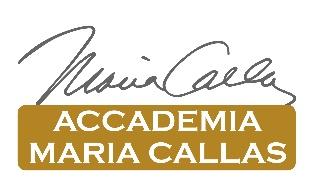 Associazione Culturale“Accademia Lirico Interpretativa Maria Callas” Piazza Santa Toscana, 2/A - 37059 Zevio (VR)C. Fisc. 93194740234 - P. IVA 04137610236E-mail: accademiacallas.didattica@gmail.comTel: 331-8223007www.accademiacallas.com